PANGUITCH HIGH SCHOOL FOOD SERVICE WORKERPOSITION AVAILABLE:	Garfield County School District is now accepting applications for a food service worker at Panguitch Middle School.  This position will be up to 28 hours per week (Monday through Thursday) with no benefits.  SALARY:  	Beginning food service worker hourly rate according to the 2018-2019 Garfield County School District Classified Salary Schedule. ($11.72)QUALIFICATIONS:  	Applicants must have at least a high school diploma.  Applicants must satisfactorily pass an employment background check and work well with children.  Applicants must have or be willing to obtain a current food handler’s permit, food service manager certificate, or service safe certificate.APPLICATION:  	Interested individuals should submit a Garfield County School District classified application.  Please direct questions to Principal Russ Torgersen 435-676-3417 and applications packets to:  Panguitch High School  P.O. Box 393390 East 100 South  Panguitch, UT  84759  Online application available:  www.garfk12.org  Applications will be screened and the most qualified candidates will be granted interviews.  DEADLINE:  		February 15, 2019 at 12:00 pmGarfield County School District is an equal opportunity employer.Garfield County School District reserves the right to accept or reject any or all applications.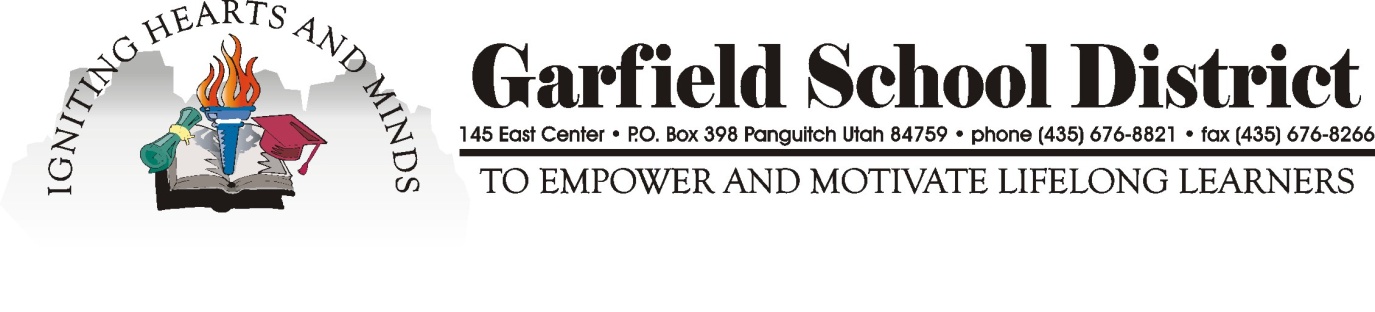 